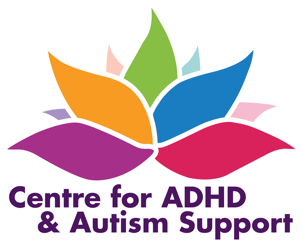      EMPLOYMENT APPLICATION FORMPERSONAL DETAILS	HEALTH*Disability is defined in the Equality Act 2010 as a physical or mental impairment which has a substantial long-term adverse effect on ability to carry out normal day to day activities. ‘Long term’ means lasting (or recurring), or likely to last, for a year or more. ‘Substantial’ means it must regularly limit what you can do.CAREER HISTORYSECTION 1: CURRENT / MOST RECENT EMPLOYMENTYour current or most recent employment may include voluntary work or work experience.SECTION 2: PREVIOUS EMPLOYMENTPlease list your previous employment details in date order, starting with your most recent employment (including voluntary work / work experience). If you have had gaps in your employment, please detail these in section 4.Please note: If you need to continue your employment history, please do so on a separate sheet of paper and attach it to your application form.SECTION 3: EMPLOYMENT GAPSIf there are any gaps in your employment, please ensure that you clearly identify the dates and provide information that clarifies the situation. Successful applicants will be required to clarify all gaps in employment before a start date can be confirmed.EDUCATION & TRAININGPlease provide details of School, College, University or other Further / Higher Education attended. Please provide details of any other qualifications or courses attended (this includes non-certificated courses) which are relevant to this role. You will be required to produce evidence of your relevant qualification(s) on appointment.PERSON SPECIFICATIONThis is one of the most important parts of the Application Form You must provide evidence to show how you meet ALL of the criteria as set out in the person specification. It is not enough to simply state that you meet the criteria – you should provide reasoning under each criterion as to how you meet it, giving examples drawing from all aspects of your paid or unpaid employment, education, voluntary work and home responsibilities.REFERENCES  (Please read this section carefully)The offer of employment is subject to CAAS receiving satisfactory references. CAAS will contact all chosen referees for each successful applicant. In order to ensure that this process is as quick and smooth as possible, applicants should check with their chosen referees that the details they are providing on the Application Form are correct and up to date. Relatives may not be given as referees.  Applicants should also make sure that their chosen referees are willing to provide a reference and are aware that this is a condition of their employment with CAAS. When choosing your referees, you will need to include your current or most recent referee as your first reference. When completing this section, applicants should be sure to complete all fields. Applicants must make every effort to provide the full name of their referee, who should be known to the applicant.Please name at least 2 referees (we reserve the right to take up references from any previous employer from those provided):DECLARATIONI declare that the information given on this form is correct to the best of my knowledge. Information on this form may be held on computer/manual records. I understand that any false information or misinterpretation would result in my application being disqualified or if appointed, could lead to disciplinary action including dismissal.  I consent to CAAS, in line with the Data Protection Act (1998), holding this information in a secure place. If your application is unsuccessful the data will be held for 6 months and then destroyed. END OF APPLICATION FORMPosition applied for:Where did you see the advertisement for this vacancy?TitleFirst name(s)SurnameAddress                                                                                          Postcode:                                                                                                   Postcode:                                                                                                   Postcode:                                                                                                   Postcode:         Home phoneWork phoneHome phoneWork phoneCan we contact you here?YES   NO Mobile phone Email National insurance numberDo you require a work permit/visa to work in the UK?Do you require a work permit/visa to work in the UK?YES     NO  What type of visa is it?What type of visa is it?Expiry date of current visa?Expiry date of current visa?When can you start / what is your notice period?Are you a relative or partner of an employee of the Charity?YES       NO  If yes, please provide name of employee and how you are related:Do you have any illness or conditions which would require reasonable adjustments in the workplace?Do you have any illness or conditions which would require reasonable adjustments in the workplace?YES     NO If yes, please give details:Do you consider yourself to have a disability* or additional need?  Do you consider yourself to have a disability* or additional need?  YES     NO If yes, please indicate the nature of this: If you are invited to an interview, do you have any specific requirements related to your disability*?If you are invited to an interview, do you have any specific requirements related to your disability*?YES     NO If yes, please give details:OrganisationJob titleDates of employment(month and year)From:          /                        To:           /      Brief description of duties / responsibilitiesReason(s) for leaving or seeking new employmentName of ManagerOrganisationJob titleDates of employment(month and year)From:          /           To:          /      Brief description of duties / responsibilitiesReason(s) for leaving Name of Manager OrganisationJob titleDates of employment(month and year)From:          /           To:          /      Brief description of duties / responsibilitiesReason(s) for leaving Name of Manager Date from(month and year)Date to(month and year)Reason for gap      /            /            /            /            /            /      Period (month / year)Period (month / year)Name of establishment(School, University, Organisation etc)Qualification gained / training completedFromToName of establishment(School, University, Organisation etc)Qualification gained / training completedPerson selection criteria: EssentialFOR OFFICE USE ONLYFOR OFFICE USE ONLYFOR OFFICE USE ONLYFOR OFFICE USE ONLYFOR OFFICE USE ONLYExperience of working with ADHD people.54321Experience of working with ADHD people.Experience/knowledge of the issues/challenges faced by ADHD people.  54321Experience/knowledge of the issues/challenges faced by ADHD people.  Knowledge/awareness of reasonable adjustments, strategies and coping mechanisms to support ADHD peoples needs.54321Knowledge/awareness of reasonable adjustments, strategies and coping mechanisms to support ADHD peoples needs.Knowledge of SEN / Adult Social Care Legislation.54321Knowledge of SEN / Adult Social Care Legislation.Ability to manage a diverse workload with competing demands.54321Ability to manage a diverse workload with competing demands.Ability to develop personal relationships with relevant statutory and voluntary sector bodies.54321Ability to develop personal relationships with relevant statutory and voluntary sector bodies.Good oral and written skills and the ability to write and present clear and comprehensive reports.54321Good oral and written skills and the ability to write and present clear and comprehensive reports.Person selection criteria: DesirableFOR OFFICE USE ONLYFOR OFFICE USE ONLYFOR OFFICE USE ONLYFOR OFFICE USE ONLYFOR OFFICE USE ONLYVoluntary Sector Experience.54321Voluntary Sector Experience.Counselling, facilitation or coaching skills.54321Counselling, facilitation or coaching skills.REFEREE 1 – CURRENT OR MOST RECENT EMPLOYER (including voluntary work / education provider)REFEREE 1 – CURRENT OR MOST RECENT EMPLOYER (including voluntary work / education provider)Name of referee:      Job title of referee:      Organisation name:      Organisation address:      Telephone no:      Email address:      Email address:      Relationship to you: (e.g Line Manager)      Relationship to you: (e.g Line Manager)      REFEREE 2 – PREVIOUS EMPLOYER (including voluntary work / education provider)REFEREE 2 – PREVIOUS EMPLOYER (including voluntary work / education provider)Name of referee:      Job title of referee:      Organisation name:      Organisation address:      Telephone no:      Email address:      Email address:      Relationship to you: (e.g Line Manager)      Relationship to you: (e.g Line Manager)      Applicant signature:Date:FOR OFFICE USE ONLYFOR OFFICE USE ONLYFOR OFFICE USE ONLYFOR OFFICE USE ONLYFOR OFFICE USE ONLYShortlisted:YESNOTotal Score:Shortlisted by(print name):Date:Signature:Reason for decision: